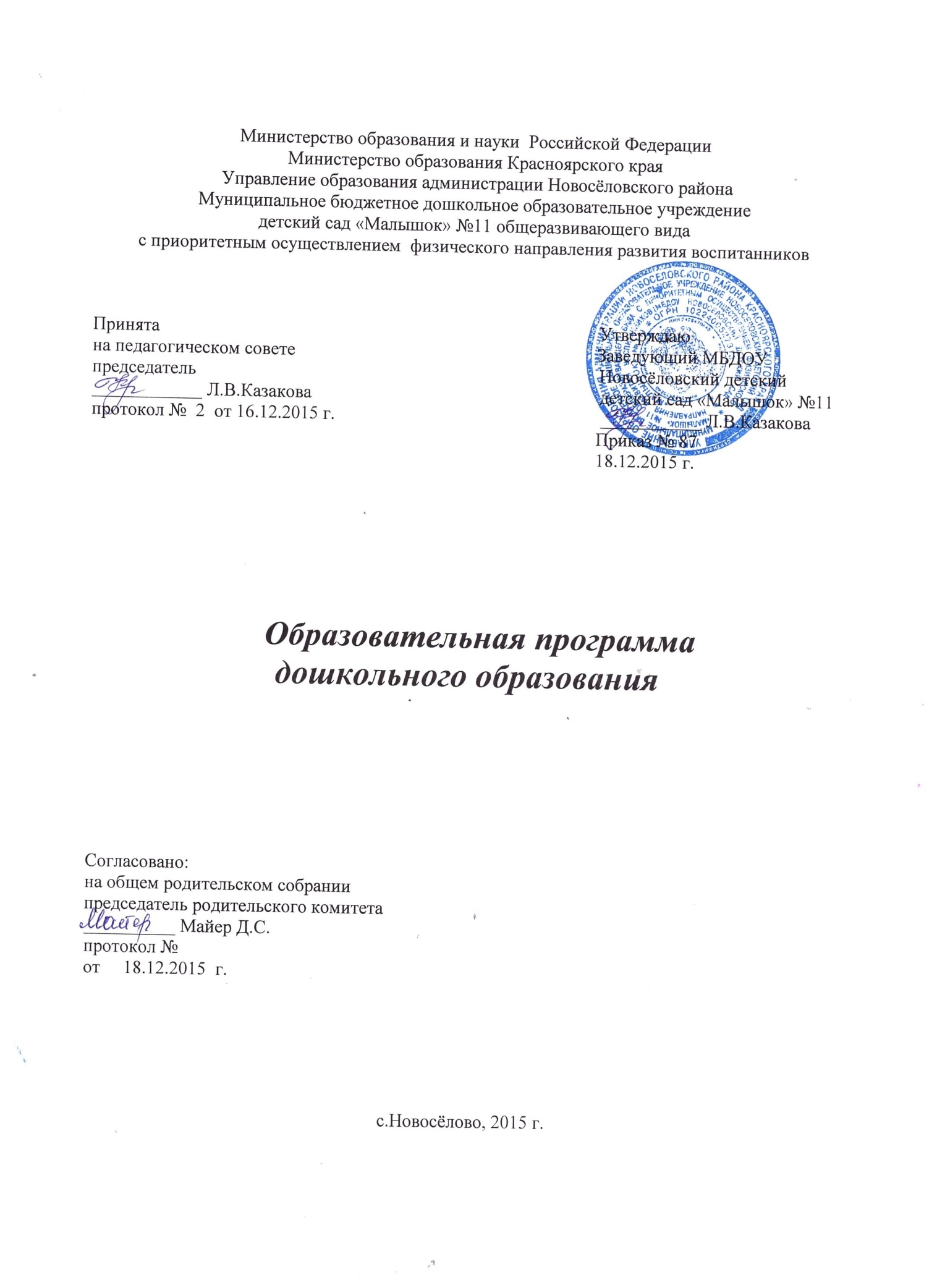 I. Целевой разделПояснительная записка Программа спроектирована с учетом ФГОС дошкольного образования, особенностей  образовательного учреждения, региона и муниципалитета,  образовательных потребностей и запросов  воспитанников. Определяет цель, задачи, планируемые результаты в виде целевых ориентиров дошкольного образования),  содержание и организацию образовательного процесса на ступени  дошкольного образования.Основная образовательная программа МБДОУ детского сада «Малышок» №11» разработана в соответствии с основными нормативно-правовыми документами по дошкольному воспитанию:-  Федеральный закон от 29.12.2012  № 273-ФЗ  «Об образовании в Российской Федерации»;- Федеральный государственный образовательный стандарт дошкольного образования (Утвержден приказом Министерства образования и науки Российской Федерации от 17 октября . N 1155);-«Порядок организации и осуществления образовательной деятельности по основным общеобразовательным программам – образовательным программа дошкольного образования» (приказ Министерства образования и науки РФ от 30 августа 2013 года №1014 г. Москва); - Санитарно-эпидемиологические требования к устройству, содержанию и организации режима работы  дошкольных образовательных организаций» (Утверждены постановлением Главного государственного санитарного врача Российской Федерации от 15 мая 2013 года №26  «Об утверждении САНПИН» 2.4.3049-13).-Устав ДОУ;- Лицензия на право осуществления образовательной деятельности     Основная образовательная программа ДОУ разработана на основе Примерной основной общеобразовательной программы дошкольного образования «От рождения до школы», под редакцией Н.Е. Вераксы, Т.С. Комаровой, М.А. Васильевой, - Москва: Мозаика – Синтез, 2015 г., с учётом возрастных и индивидуальных особенностей детей.   Детский сад «Малышок» является садом общеразвивающего вида с приоритетным осуществлением физического направления развития воспитанников, поэтому физическое развитие дошкольников  дополняется парциальной программой М.Ю. Картушиной «Зелёный огонёк здоровья»  и   разработанной и утверждённой педагогическим коллективом парциальной  оздоровительной программой «Тропинка к здоровью».       Музыкальное развитие дошкольников  дополняется парциальными программами:- для детей раннего возраста (с 2-3 лет) программой В.А. Петровой «Малыш»;-для детей младшего, среднего и старшего дошкольного возраста К.В. Тарасовой «Гармония»,  Образовательная программа сформирована  как программа психолого-педагогической поддержки позитивной социализации и индивидуализации, развития личности детей дошкольного возраста. 1.1.1. Цели и задачи реализации программы.    Цели реализации программы:развитие личности детей дошкольного возраста в различных видах общения и деятельности с учётом их возрастных, индивидуальных психологических и физиологических особенностей;формирование  привычки к здоровому образу жизни, удовлетворение потребности детей в двигательной активности;приобщение дошкольников  к социо - культурным ценностям и особенностям      с. Новосёлова и Красноярского края.    Задачи реализации программы: 1. Охрана и укрепление физического и психического здоровья детей, в том числе их эмоционального благополучия;2. Обеспечение равных возможностей для полноценного развития каждого ребенка в период дошкольного детства независимо от места жительства, пола, нации, языка, социального статуса, психофизиологических и других особенностей (в том числе ограниченных возможностей здоровья).3.Обеспечение преемственности целей, задач и содержания образования, реализуемых в рамках образовательных программ различных уровней (далее - преемственность основных образовательных программ дошкольного и начального общего образования).4. Создание благоприятных условий развития детей в соответствии с их возрастными и индивидуальными особенностями и склонностями, развития способностей и творческого потенциала каждого ребенка как субъекта отношений с самим собой, другими детьми, взрослыми и миром.5.Объединение обучения и воспитания в целостный образовательный процесс на основе духовно-нравственных и социокультурных ценностей и принятых в обществе правил и норм поведения в интересах человека, семьи, общества.6. Формирование общей культуры личности детей, в том числе ценностей здорового образа жизни, развития их социальных, нравственных, эстетических, интеллектуальных, физических качеств, инициативности, самостоятельности и ответственности ребенка, формирования предпосылок учебной деятельности.7.   Обеспечение вариативности и разнообразия содержания Программ и организационных форм дошкольного образования, возможности формирования Программ различной направленности с учетом образовательных потребностей, способностей и состояния здоровья детей.8.Формирование социокультурной среды, соответствующей возрастным, индивидуальным, психологическим и физиологическим особенностям детей.9.Обеспечение психолого-педагогической поддержки семьи и повышения компетентности родителей (законных представителей) в вопросах развития и образования, охраны и укрепления здоровья детей.10. Развитие интереса у детей к сохранению собственного здоровья, к физкультуре  и спорту. 11. Формирование первичных представлений у детей, о малой родине,  о национально - культурных ценностях, быте, традициях, о многообразии народов, природы  с. Новосёлова и Красноярского края.12 Воспитание у детей бережного отношения к своему здоровью, чувства любви и привязанности к природным и культурным ценностям с.Новосёлова и Красноярского края. 1.1.2. Принципы и подходы к формированию программы.   Программа разрабатывается с учетом основных принципов дошкольного образования:1. Полноценное проживание ребенком всех этапов детства (младенческого, раннего и дошкольного возраста), обогащение (амплификация) детского развития.2.Построение образовательной деятельности на основе индивидуальных особенностей каждого ребенка, при котором сам ребенок становится активным в выборе содержания своего образования, становится субъектом образования (далее - индивидуализация дошкольного образования).3.Содействие и сотрудничество детей и взрослых, признание ребенка полноценным участником (субъектом) образовательных отношений.4.Поддержка инициативы детей в различных видах деятельности.5. Сотрудничество  ДОУ с семьей.6.Приобщение детей к социокультурным нормам, традициям семьи, общества и государства.7.Формирование познавательных интересов и познавательных действий ребенка в различных видах деятельности.8.Возрастная адекватность дошкольного образования (соответствие условий, требований, методов возрасту и особенностям развития).9.Учет этнокультурной ситуации развития детей.10. Принцип развивающего обучения предполагает, что образовательное содержание предполагается ребёнку через разные виды деятельности с учётом его актуальных и потенциальных возможностей усвоения этого содержания и совершения им тех или иных действий, с учётом их интересов, мотивов и способностей. 11.   Принцип интеграции образовательных областей положен в основу и используется ДОУ в соответствии с возрастными возможностями и особенностями детей, а также спецификой  образовательных  областей.12. Принцип комплексно-тематического построения образовательного процесса предполагает объединение комплекса различных видов специфических детских видов деятельности вокруг единой темы при организации образовательного процесса. Подходы к формированию Программы.     Основным подходом программы является культурно-исторический подход  Л. С.Выготского, который определяет развитие ребёнка как процесс формирования человека или личности, совершающийся путём возникновения на каждой возрастной ступени новых качеств, специфических для ребёнка, подготовленных всем предшествующим ходом развити      Личностно-ориентированный  подход.     Главное средство реализации личностно-ориентированного подхода в детском саду  – создание условий для развития личности на основе изучения ее задатков, способностей, интересов, склонностей с учетом признания уникальности личности, ее интеллектуальной и нравственной свободы, права на уважение.	Практической реализацией личностно-ориентированного подхода является использование технологии индивидуального маршрута, когда образовательный процесс осуществляется дифференцированно, в зависимости от уровня развития физических умений, умственных способностей, индивидуальных, психических особенностей ребенка, от характера влияния на него окружения.Суть индивидуального подхода составляет гибкое использование педагогом различных форм и методов воспитания по отношению к каждому ребенку. Индивидуальный подход необходим каждому ребенку,  т.к. помогает ему осознать свою индивидуальность, научиться управлять своим поведением, эмоциями, адекватно оценивать собственные сильные и слабые стороны.      Деятельностный подход (А.Н. Леонтьев, Д.Б. Эльконин, А.В. Запорожец, В.В. Давыдов) к проблеме развития психики ребенка: Деятельность рассматривается как движущая сила психического развития. В каждом возрасте существует своя ведущая деятельность, внутри которой возникают новые виды деятельности, развиваются (перестраиваются) психические процессы и возникают личностные новообразования.Игра – ведущий вид деятельности ребенка-дошкольника!В игре формируются универсальные генетические предпосылки учебной деятельности: символическая функция, воображение и фантазия, целеполагание, умственный план действия, произвольность поведения и др.1.1.3. Значимые для разработки и реализации Программы характеристики, в том числе характеристики особенностей развития детей раннего и дошкольного возраста.Значимые характеристики программы:  - контингент детей, направленность групп, качественные характеристики педагогических кадров, социальный статус родителей представлены в  таблице  (приложение №1);-  индивидуальные особенности развития детей (приложение №2);-  возрастные особенности  развития детей младенческого, раннего и дошкольного возраста (приложение №3)1.2. Планируемые результаты освоения программыВ соответствии с ФГОС дошкольного образования специфика дошкольного детства и системные особенности дошкольного образования делают неправомерными требования от ребенка дошкольного возраста конкретных образовательных достижений. Поэтому результаты освоения Программы представлены в виде целевых ориентиров дошкольного образования и представляют собой возрастные характеристики возможных достижений ребенка к концу дошкольного образования.Реализация образовательных целей и задач Программы направлена на достижение целевых ориентиров дошкольного образования, которые описаны как основные характеристики развития ребенка. Основные характеристики развития ребенка представлены в виде изложения возможных достижений воспитанников на разных возрастных этапах дошкольного детства.К целевым ориентирам дошкольного образования относятся следующие социально-нормативные возрастные характеристики возможных достижений ребенка:Целевые ориентиры образования в  младенческом и раннем возрасте.Целевые ориентиры на этапе завершения  дошкольного образования.Целевые ориентиры образования в младенческом и  раннем возрасте:ребенок интересуется окружающими предметами и активно действует с ними; эмоционально вовлечен в действия с игрушками и другими предметами, стремится проявлять настойчивость в достижении результата своих действий;использует специфические, культурно фиксированные предметные действия, знает назначение бытовых предметов (ложки, расчески, карандаша и пр.) и умеет пользоваться ими. Владеет простейшими навыками самообслуживания; стремится проявлять самостоятельность в бытовом и игровом поведении;владеет активной речью, включенной в общение; может обращаться с вопросами и просьбами, понимает речь взрослых; знает названия окружающих предметов и игрушек;стремится к общению со взрослыми и активно подражает им в движениях и действиях; появляются игры, в которых ребенок воспроизводит действия взрослого;проявляет интерес к сверстникам; наблюдает за их действиями и подражает им;проявляет интерес к стихам, песням и сказкам, рассматриванию картинки, стремится двигаться под музыку; эмоционально откликается на различные произведения культуры и искусства;у ребенка развита крупная моторика, он стремится осваивать различные виды движения (бег, лазанье, перешагивание и пр.);эмоционально положительно откликается на физические упражнения и подвижные игры,  обретает первоначальные представления о пользе продуктов питания для здоровья;узнает дошкольное учреждение, которое посещает, ориентируется в группе и на участке дошкольного учреждения.Целевые ориентиры на этапе завершения  дошкольного образования:ребенок овладевает основными культурными способами деятельности, проявляет инициативу и самостоятельность в разных видах деятельности - игре, общении, познавательно-исследовательской деятельности, конструировании и др.; способен выбирать себе род занятий, участников по совместной деятельности;ребенок обладает установкой положительного отношения к миру, к разным видам труда, другим людям и самому себе, обладает чувством собственного достоинства; активно взаимодействует со сверстниками и взрослыми, участвует в совместных играх. Способен договариваться, учитывать интересы и чувства других, сопереживать неудачам и радоваться успехам других, адекватно проявляет свои чувства, в том числе чувство веры в себя, старается разрешать конфликты;ребенок обладает развитым воображением, которое реализуется в разных видах деятельности, и прежде всего в игре; ребенок владеет разными формами и видами игры, различает условную и реальную ситуации, умеет подчиняться разным правилам и социальным нормам;ребенок достаточно хорошо владеет устной речью, может выражать свои мысли и желания, может использовать речь для выражения своих мыслей, чувств и желаний, построения речевого высказывания в ситуации общения, может выделять звуки в словах, у ребенка складываются предпосылки грамотности;у ребенка развита крупная и мелкая моторика; он подвижен, вынослив, владеет основными движениями, может контролировать свои движения и управлять ими;ребенок способен к волевым усилиям, может следовать социальным нормам поведения и правилам в разных видах деятельности, во взаимоотношениях со взрослыми и сверстниками, может соблюдать правила безопасного поведения и личной гигиены;ребенок проявляет любознательность, задает вопросы взрослым и сверстникам, интересуется причинно-следственными связями, пытается самостоятельно придумывать объяснения явлениям природы и поступкам людей; склонен наблюдать, экспериментировать. Обладает начальными знаниями о себе, о природном и социальном мире, в котором он живет; знаком с произведениями детской литературы, обладает элементарными представлениями из области живой природы, естествознания, математики, истории и т.п.; ребенок способен к принятию собственных решений, опираясь на свои знания и умения в различных видах деятельности;   у  ребёнка сформированы представления о ЗОЖ (об активном отдыхе, о правилах и видах закаливания, о пользе закаливающих процедур); о своём теле и своих физических возможностях, о разных видах спорта, потребности в ежедневной двигательной деятельности,  овладевает представлениями  о национально- культурных ценностях, о многообразии природы, народов населяющих Красноярский край, традициях, достопримечательностях с.Новосёлова, .проявляет познавательный интерес к достопримечательностям, культуре, традициям, природе  с.Новосёлова и Красноярского края . Целевые ориентиры выступают основаниями преемственности дошкольного и начального общего образования. При соблюдении требований к условиям реализации Программы настоящие целевые ориентиры предполагают формирование у детей дошкольного возраста предпосылок учебной деятельности на этапе завершения ими дошкольного образования.II.Содержательный раздел2.1.Описание образовательной деятельности в соответствии  с  направлениями, развития ребёнка, представленных в пяти образовательных областях,  с учетом используемых вариативных примерных основных образовательных программ дошкольного образования  и методических пособий, обеспечивающих реализацию данного содержания.Содержание программы определяется в соответствии с направлениями развития ребенка, соответствует основным положениям возрастной психологии и дошкольной педагогики и обеспечивает единство воспитательных, развивающих и обучающих целей и задач.        Содержание Программы  обеспечивает  развитие личности, мотивации и способностей детей в различных видах деятельности и охватывает следующие структурные единицы, представляющие определенные направления развития и образования детей (далее - образовательные области):социально-коммуникативное развитие;познавательное развитие;речевое развитие;художественно-эстетическое развитие;физическое развитие.Социально-коммуникативное развитие направлено на:усвоение норм и ценностей, принятых в обществе, включая моральные и нравственные ценности; развитие общения и взаимодействия ребенка со взрослыми и сверстниками; становление самостоятельности, целенаправленности и саморегуляции собственных действий; развитие социального и эмоционального интеллекта, эмоциональной отзывчивости, сопереживания, формирование готовности к совместной деятельности со сверстниками, формирование уважительного отношения и чувства принадлежности к своей семье и к сообществу детей и взрослых в Организации; формирование позитивных установок к различным видам труда и творчества; формирование основ безопасного поведения в быту, социуме, природе.формирование представлений о культуре народов с.Новосёлова и Красноярского  края и их традициях, формирование представлений о себе, о своем здоровье; усвоение и выполнение правил при выполнении подвижных игрПрограммно- методическое обеспечение  образовательной области  «Социально-коммуникативное развитие»Познавательное развитие предполагает:развитие интересов детей, любознательности и познавательной мотивации; формирование познавательных действий, становление сознания; развитие воображения и творческой активности; формирование первичных представлений о себе, других людях, объектах окружающего мира, о свойствах и отношениях объектов окружающего мира (форме, цвете, размере, материале, звучании, ритме, темпе, количестве, числе, части и целом, пространстве и времени, движении и покое, причинах и следствиях и др.);о малой родине и Отечестве, представлений о социокультурных ценностях нашего народа, об отечественных традициях и праздниках, о планете Земля как общем доме людей, об особенностях ее природы, многообразии стран и народов мира.расширение интереса к видам спорта характерным для с.Новосёлова и   Красноярского края; формирование  первичных представлений  о спорте  как особом  виде человеческой  деятельности (виды спорта, выдающиеся спортсмены и их достижения); формирование  представлений о факторах, влияющих на здоровье (продукты питания, сон, прогулки, движение, гигиена);  Методическое обеспечение образовательной области  «Познавательное развитие»Речевое развитие включает: владение речью как средством общения и культуры; обогащение активного словаря; развитие связной, грамматически правильной диалогической и монологической речи; развитие речевого творчества; развитие звуковой и интонационной культуры речи, фонематического слуха; знакомство с книжной культурой, детской литературой, понимание на слух текстов различных жанров детской литературы; формирование звуковой аналитико-синтетической активности как предпосылки обучения грамоте;формирование у детей представлений о здоровье, через чтение детской  художественной литературы.Методическое обеспечение образовательной области «Речевое развитие»Художественно-эстетическое развитие предполагает: развитие предпосылок ценностно-смыслового восприятия и понимания произведений искусства (словесного, музыкального, изобразительного), мира природы; становление эстетического отношения к окружающему миру; формирование элементарных представлений о видах искусства; восприятие музыки, художественной литературы, фольклора; стимулирование сопереживания персонажам художественных произведений; реализацию самостоятельной творческой деятельности детей (изобразительной, конструктивно-модельной, музыкальной и др.);развитие предпосылок  восприятия фольклора, детской поэзии, сказок, детской    художественной литературы, через    произведения народов Красноярского краяМетодическое обеспечение образовательной области «Художественно-эстетическое развитие»Физическое развитие включает приобретение опыта в следующих видах деятельности детей: двигательной, в том числе связанной с выполнением упражнений, направленных на развитие таких физических качеств, как координация и гибкость; способствующих правильному формированию опорно-двигательной системы организма, развитию равновесия, координации движения, крупной и мелкой моторики обеих рук, а также с правильным, не наносящем ущерба организму выполнением основных движений (ходьба, бег, мягкие прыжки, повороты в обе стороны), формирование начальных представлений о некоторых видах спорта, овладение подвижными играми с правилами; становление целенаправленности и саморегуляции в двигательной сфере; становление ценностей здорового образа жизни, овладение его элементарными нормами и правилами (в питании, двигательном режиме, закаливании, при формировании полезных привычек и др.);совершенствование действий, направленных  на охрану своего здоровья и здоровья окружающих; овладение подвижными играми народов Красноярского края. Методическое обеспечение образовательной области  «Физическое развитие»2.2. Описание вариативных форм, способов, методов и средств реализации Программы с учетом возрастных и индивидуальных особенностей воспитанников, специфики их образовательных потребностей и интересов.     Содержание образовательных областей может реализовываться в различных видах детской деятельности, при этом сквозными механизмами развития ребёнка являются общение, игра и познавательно-исследовательская деятельность.Перечень видов детской деятельностиФормы, способы, методы и средства реализации Программы имеют вариативный характер, отбираются и используются с учётом возрастных и индивидуальных особенностей воспитанников, специфики их образовательных потребностей и интересов.Формы работы с детьмипо образовательным областям:                       Методы реализации образовательной Программы:- наглядные (организация наблюдений, показ предметов, картин, иллюстраций, использование ТСО, дидактических пособий и др.);- словесные (рассказ, беседа, словесные дидактические игры и др.);- практические – освоение умений и навыков в практической деятельности (игры, инсценировки, проекты, поручения и др.).Использование в работе с детьми  классификации методов обучения по типу (характеру) познавательной деятельностиСредства обучения, используемые в Программе исходят из трёх групп средств:речевые;деятельностные;материально-технические (учебно-методический комплект, оборудование, оснащение)Речевые и деятельностные средстваИспользуемые формы организации, методы, способы, средства  имеют место:-  в непосредственно-образовательной деятельности; - в реализации образовательной деятельности в режимных моментах;- в самостоятельной деятельности детей.2.3. Особенности образовательной деятельности разных видов и культурных практик.Взаимодействие взрослых с детьми       Взаимодействие взрослых с детьми является важнейшим фактором развития ребенка и пронизывает все направления образовательной деятельности.       С помощью взрослого и в самостоятельной деятельности ребенок учится познавать окружающий мир, играть, рисовать, общаться с окружающими. Процесс приобщения к культурным образцам человеческой деятельности (культуре жизни, познанию мира, речи, коммуникации, и прочим), приобретения культурных умений при взаимодействии со взрослыми и в самостоятельной деятельности в предметной среде называется процессом овладения культурными практиками.        Процесс приобретения общих культурных умений во всей его полноте возможен только в том случае, если взрослый выступает в этом процессе в роли партнера, а не руководителя, поддерживая и развивая мотивацию ребенка. Партнерские отношения взрослого и ребенка в Организации и в семье являются разумной альтернативой двум диаметрально противоположным подходам: прямому обучению и образованию, основанному на идеях «свободного воспитания». Основной функциональной характеристикой партнерских отношений является равноправное относительно ребенка включение взрослого в процесс деятельности. Взрослый участвует в реализации поставленной цели наравне с детьми, как более опытный и компетентный партнер.      Для личностно-порождающего взаимодействия характерно принятие ребенка таким, какой он есть, и вера в его способности. Взрослый не подгоняет ребенка под какой-то определенный «стандарт», а строит общение с ним с ориентацией на достоинства и индивидуальные особенности ребенка, его характер, привычки, интересы, предпочтения. Он сопереживает ребенку в радости и огорчениях, оказывает поддержку при затруднениях, участвует в его играх и занятиях. Взрослый старается избегать запретов и наказаний. Ограничения и порицания используются в случае крайней необходимости, не унижая достоинство ребенка. Такой стиль воспитания обеспечивает ребенку чувство психологической защищенности, способствует развитию его индивидуальности, положительных взаимоотношений со взрослыми и другими детьми.        Личностно-порождающее взаимодействие способствует формированию у ребенка различных позитивных качеств. Ребенок учится уважать себя и других, так как отношение ребенка к себе и другим людям всегда отражает характер отношения к нему окружающих взрослых. Он приобретает чувство уверенности в себе, не боится ошибок. Когда взрослые предоставляют ребенку самостоятельность, оказывают поддержку, вселяют веру в его силы, он не пасует перед трудностями, настойчиво ищет пути их преодоления.         Ребенок не боится быть самим собой, быть искренним. Когда взрослые поддерживают индивидуальность ребенка, принимают его таким, каков он есть, избегают неоправданных ограничений и наказаний, ребенок не боится быть самим собой, признавать свои ошибки. Взаимное доверие между взрослыми и детьми способствует истинному принятию ребенком моральных норм.      Ребенок учится брать на себя ответственность за свои решения и поступки. Ведь взрослый везде, где это возможно, предоставляет ребенку право выбора того или действия. Признание за ребенком права иметь свое мнение, выбирать занятия по душе, партнеров по игре способствует формированию у него личностной зрелости и, как следствие, чувства ответственности за свой выбор.       Ребенок приучается думать самостоятельно, поскольку взрослые не навязывают ему своего решения, а способствуют тому, чтобы он принял собственное.      Ребенок учится адекватно выражать свои чувства. Помогая ребенку осознать свои переживания, выразить их словами, взрослые содействуют формированию у него умения проявлять чувства социально приемлемыми способами.       Ребенок учится понимать других и сочувствовать им, потому что получает этот опыт из общения со взрослыми и переносит его на других людей.Способы проявления инициативы и самостоятельности ребенка в различных культурных практиках.      Формы организации культурных практик:совместная игра воспитателя и детей;самостоятельная детская игра (сюжетно-ролевая игра, игра- драматизация, строительно-конструктивные игры);ситуации общения и накопления положительного социально-эмоционального опыта;творческая мастерская;музыкально-театральная гостиная;коллективная и индивидуальная трудовая деятельность и др.    В культурных практиках педагоги ДОУ создают атмосферу свободы выбора, творческого обмена и самовыражения, сотрудничество взрослого и детей.     Все культурные практики представляют собой элемент детского творчества. В процессе творческой деятельности изменяется и сам ребенок – формы и способы его мышления, личностные качества, - сам ребенок становится творческой личностью.В творчестве, как основном показателе результативности культурных практик, проявляется новизна. Это может быть оригинальный рисунок, поделка, конструкция, правила игры, свойство предмета в ходе экспериментирования. Иначе говоря, новизна результата творческой деятельности носит объективный характер, поскольку создается то, что раньше не существовало в жизни ребенка. В процессе создания нового проявляется инициативность ребенка. В инициативности просматривается самостоятельность в выборе материалов, правил для игры, собственное мнение и выводы.2.4. Способы и направления поддержки детской инициативы.    Программа   обеспечивает  полноценное развитие личности детей во всех основных образовательных областях, а именно: в сферах социально-коммуникативного, познавательного, речевого, художественно-эстетического и физического развития личности детей на фоне их эмоционального благополучия и положительного отношения к миру, к себе и к другим людям.Указанные требования направлены на создание социальной ситуации развития для участников образовательных отношений, включая создание образовательной среды, которая:1) гарантирует охрану и укрепление физического и психического здоровья детей;2) обеспечивает эмоциональное благополучие детей;3) способствует профессиональному развитию педагогических работников;4) создает условия для развивающего вариативного дошкольного образования;5) обеспечивает открытость дошкольного образования;6) создает условия для участия родителей (законных представителей) в образовательной деятельности.     Требования к психолого-педагогическим условиям  реализации программы:1) уважение взрослых к человеческому достоинству детей, формирование и поддержка их положительной самооценки, уверенности в собственных возможностях и способностях;2) использование в образовательной деятельности форм и методов работы с детьми, соответствующих их возрастным и индивидуальным особенностям (недопустимость как искусственного ускорения, так и искусственного замедления развития детей);3) построение образовательной деятельности на основе взаимодействия взрослых с детьми, ориентированного на интересы и возможности каждого ребенка и учитывающего социальную ситуацию его развития;4) поддержка взрослыми положительного, доброжелательного отношения детей друг к другу и взаимодействия детей друг с другом в разных видах деятельности;5) поддержка инициативы и самостоятельности детей в специфических для них видах деятельности;6) возможность выбора детьми материалов, видов активности, участников совместной деятельности и общения;7) защита детей от всех форм физического и психического насилия;    Условия, необходимые для создания социальной ситуации развития детей, соответствующей специфике дошкольного возраста, предполагают:1) обеспечение эмоционального благополучия через:-непосредственное общение с каждым ребенком;-уважительное отношение к каждому ребенку, к его чувствам и потребностям;2) поддержку индивидуальности и инициативы детей через:-создание условий для свободного выбора детьми деятельности, участников совместной деятельности;-создание условий для принятия детьми решений, выражения своих чувств и мыслей;-недирективную помощь детям, поддержку детской инициативы и самостоятельности в разных видах деятельности (игровой, исследовательской, проектной, познавательной и т.д.);3) установление правил взаимодействия в разных ситуациях:-создание условий для позитивных, доброжелательных отношений между детьми, в том числе принадлежащими к разным национально-культурным, религиозным общностям и социальным слоям, а также имеющими различные (в том числе ограниченные) возможности здоровья;-развитие коммуникативных способностей детей, позволяющих разрешать конфликтные ситуации со сверстниками;-развитие умения детей работать в группе сверстников;4) построение вариативного развивающего образования, ориентированного на уровень развития, проявляющийся у ребенка в совместной деятельности со взрослым и более опытными сверстниками, но не актуализирующийся в его индивидуальной деятельности (далее - зона ближайшего развития каждого ребенка), через:-создание условий для овладения культурными средствами деятельности;-организацию видов деятельности, способствующих развитию мышления, речи, общения, воображения и детского творчества, личностного, физического и художественно-эстетического развития детей;-поддержку спонтанной игры детей, ее обогащение, обеспечение игрового времени и пространства;-оценку индивидуального развития детей;5) взаимодействие с родителями (законными представителями) по вопросам образования ребенка, непосредственного вовлечения их в образовательную деятельность, в том числе посредством создания образовательных проектов совместно с семьей на основе выявления потребностей и поддержки образовательных инициатив семьи.     Способы и направления поддержки детской инициативы в соответствии с психолого- педагогическими требованиями ФГОС ДО     В образовательном процессе ребёнок и взрослые (педагоги, родители, медицинский персонал) выступают как субъекты педагогической деятельности, в которой взрослые определяют содержание, задачи, способы их реализации, а ребёнок творит себя и свою природу, свой мир.    Детям предоставляется широкий спектр специфических для дошкольников видов деятельности, выбор которых осуществляется при участии взрослых с ориентацией на интересы, способности ребёнка.      Ситуация выбора важна для дальнейшей социализации ребёнка, которому предстоит во взрослой жизни часто сталкиваться с необходимостью выбора. Задача педагога в этом случае — помочь ребёнку определиться с выбором, направить и увлечь его той деятельностью, в которой, с одной стороны, ребёнок в большей степени может удовлетворить свои образовательные интересы и овладеть определёнными способами деятельности, с другой — педагог может решить собственно педагогические задачи.       Уникальная природа ребёнка дошкольного возраста может быть охарактеризована как деятельностная. Включаясь в разные виды деятельности, ребёнок стремится познать, преобразовать мир самостоятельно за счёт возникающих инициатив.Все виды деятельности, предусмотренные программой ДОУ, используются в равной степени и моделируются в соответствии с теми задачами, которые реализует педагог в совместной деятельности, в режимных моментах и др. Воспитателю важно владеть способами поддержки детской инициативы.        Взрослым необходимо научиться тактично сотрудничать с детьми: не стараться всё сразу показывать и объяснять, не преподносить сразу какие-либо неожиданные сюрпризные, шумовые эффекты и т.п. Необходимо создавать условия, чтобы дети о многом догадывались самостоятельно, получали от этого удовольствие.       Обязательным условием взаимодействия педагога с ребёнком является создание развивающей среды, насыщенной социально значимыми образцами деятельности и общения, способствующей формированию таких качеств личности, как: активность, инициативность, доброжелательность и др. Важную роль здесь играет сезонность и событийность образования дошкольников. Чем ярче будут события, происходящие в детской жизни, тем больше вероятность того, что они найдут отражение в деятельности ребёнка, в его эмоциональном развитии.2-3 года Приоритетной сферой проявления детской инициативы в этом возрасте является исследовательская деятельность с предметами, материалами, веществами; обогащение собственного сенсорного опыта восприятия окружающего мира. Для поддержки детской инициативы взрослым необходимо:предоставлять детям самостоятельность во всем, что не представляет опасности для их жизни и здоровья, помогая им реализовывать собственные замыслы;отмечать и приветствовать даже самые минимальные успехи детей;не критиковать результаты деятельности ребенка и его самого как личность;формировать у детей привычку самостоятельно находить для себя интересные занятия; приучать свободно пользоваться игрушками и пособиями; знакомить детей с группой, другими помещениями и сотрудниками детского сада, территорией участка с целью повышения самостоятельности;побуждать детей к разнообразным действиям с предметами, направленным на ознакомление с их качествами и свойствами (вкладыши, разборные игрушки, открывание и закрывание, подбор по форме и размеру);поддерживать интерес ребенка к тому, что он рассматривает и наблюдает в разные режимные моменты;устанавливать простые и понятные детям нормы жизни группы, четко исполнять правила поведения всеми детьми;проводить все режимные моменты в эмоционально положительном настроении, избегать ситуации спешки и потарапливания детей;для поддержания инициативы в продуктивной деятельности по указанию ребенка создавать для него изображения или поделку;содержать в доступном месте все игрушки и материалы;поощрять занятия двигательной, игровой, изобразительной, конструктивной деятельностью, выражать одобрение любому результату труда ребенка.3-4 годаПриоритетной сферой проявления детской инициативы является игровая и продуктивная деятельность. Для поддержание инициативы ребенка 3-4 лет взрослым необходимо:создавать условия для реализации собственных планов и замыслов каждого ребенка;рассказывать детям о из реальных, а также возможных в будущем достижениях;отмечать и публично поддерживать любые успехи детей;всемерно поощрять самостоятельность детей и расширять её сферу;помогать ребенку найти способ реализации собственных поставленных целей;способствовать стремлению научиться делать что-то и поддерживать радостное ощущение возрастающей умелости;в ходе занятий и в повседневной жизни терпимо относится к затруднениям ребенка, позволять действовать ему в своем темпе;не критиковать результаты деятельности детей, а также их самих. Ограничить критику исключительно результатами продуктивной деятельности, используя в качестве субъекта критики игровые персонажи;учитывать индивидуальные особенности детей, стремиться найти подход к застенчивым, нерешительным, конфликтным, непопулярным детям;уважать и ценить каждого ребенка независимо от его достижений, достоинств и недостатков;создавать в группе положительный психологический микроклимат, в равной мере проявлять любовь ко всем детям: выражать радость при встрече, использовать ласку и теплые слова для выражения своего отношения к каждому ребенку, проявлять деликатность и терпимость;всегда предоставлять детям возможность для реализации замыслов в творческой игровой и продуктивной деятельности.4-5- летПриоритетной сферой проявления детской инициативы в данном возрасте является  познавательная деятельность, расширение информационного кругозора, игровая деятельность со сверстниками. Для поддержки детской инициативы взрослым необходимо:способствовать стремлению детей делать собственные умозаключения, относится к их попыткам внимательно, с уважением;обеспечивать для детей возможности осуществления их желания переодеваться и наряжаться, примеривать на себя разные роли. Иметь в группе набор атрибутов и элементов костюмов для переодевания, а также технические средства, обеспечивающие стремление детей петь, двигаться, танцевать под музыку;создавать условия, обеспечивающие детям возможность конструировать из различных материалов себе "дом", укрытие для сюжетных игр;при необходимости осуждать негативный поступок ребенка с глазу на глаз, но не допускать критики его личности, его качеств;не допускать диктата, навязывания в выборе сюжетов игр;обязательно участвовать в играх детей по их приглашению (или при их добровольном согласии) в качестве партнера, равноправного участника, но не руководителя игры. Руководство игрой проводить опосредованно (прием телефона, введения второстепенного героя, объединения двух игр);привлекать детей к украшению группы к различным мероприятиям, обсуждая разные возможности и предложения;побуждать детей формировать и выражать собственную эстетическую оценку воспринимаемого, не навязывая им мнение взрослого;привлекать детей к планированию жизни группы на день, опираться на их желание во время занятий;читать и рассказывать детям по их просьбе, включать музыку.5-6 лет Приоритетной сферой проявления детской инициативы в старшем дошкольном возрасте является внеситуативно – личностное общение со взрослыми и сверстниками, а также информационно познавательная инициатива.Для поддержки детской инициативы взрослым необходимо:создавать в группе положительный психологический микроклимат, в равной мере проявляя любовь и заботу ко всем детям: выражать радость при встрече, использовать ласку и теплое слово для выражения своего отношения к ребенку;уважать индивидуальные вкусы и привычки детей;поощрять желание создавать что- либо по собственному замыслу; обращать внимание детей на полезность будущего продукта для других или ту радость, которую он доставит кому-то (маме, бабушке, папе, другу)создавать условия для разнообразной самостоятельной творческой деятельности детей;при необходимости помогать детям в решении проблем организации игры;привлекать детей к планированию жизни группы на день и на более отдаленную перспективу. Обсуждать совместные проекты;создавать условия и выделять время для самостоятельной творческой, познавательной деятельности детей по интересам.6-8 летПриоритетной сферой проявления детской инициативы в данном возрасте является научение, расширение сфер собственной компетентности в различных областях практической предметности, в том числе орудийной деятельности, а также информационная познавательная деятельность. Для поддержки детской инициативы взрослым необходимо:вводить адекватную оценку результата деятельности ребенка с одновременным признанием его усилий и указанием возможных путей и способов совершенствования продукта деятельности;спокойно реагировать на неуспех ребенка и предлагать несколько вариантов исправления работы: повторное исполнение спустя некоторое время, доделывание, совершенствование деталей. Рассказывать детям о своих трудностях, которые испытывали при обучении новым видам деятельности;создавать ситуации, позволяющие ребенку реализовать свою компетентность, обретая уважение и признание взрослых и сверстников;обращаться к детям, с просьбой продемонстрировать свои достижения и научить его добиваться таких же результатов сверстников;поддерживать чувство гордости за свой труд и удовлетворение его результатами;создавать условия для различной самостоятельной творческой деятельности детей по их интересам и запросам, предоставлять детям на данный вид деятельности определенное время;при необходимости помогать детям решать проблемы при организации игры;проводить планирование жизни группы на день, неделю, месяц с учетом интересов детей, стараться реализовывать их пожелания и предложения;презентовать продукты детского творчества другим детям, родителям, педагогам (концерты, выставки и др.)2.5. Особенности взаимодействия педагогического коллектива с семьями воспитанников.   Сотрудничество и взаимодействие с родителями (законными представителями) следует рассматривать, как обеспечение психолого-педагогической поддержки семьи и повышение компетентности родителей в вопросах развития и образования, охраны и укрепления здоровья детей, непосредственного вовлечения их в образовательную деятельность на основе выявления потребностей и поддержки образовательных инициатив семьи.        Семья является институтом первичной социализации и образования, которая оказывает большое влияние на развитие ребёнка в младенческом, раннем и дошкольном возрасте. Педагоги ДОУ учитывают в своей работе такие факторы, как условия жизни в семье, состав семьи, ее ценности и традиции, а также уважают и признают способности и достижения родителей (законных представителей) в деле воспитания и развития их детей.Тесное сотрудничество с семьёй делает успешной работу ДОУ. Через диалог обе стороны узнают, как ребёнок ведёт себя в другой жизненной среде. Обмен информацией о ребёнке является основой для воспитательного партнёрства между родителями (законными представителями) и воспитателями, где происходит доверительное и интенсивное сотрудничество обеих сторон в общем деле образования и воспитания детей. Взаимодействие с семьёй в духе партнёрства в деле образования и воспитания детей является предпосылкой для обеспечения их полноценного развития.      Цель взаимодействия педагогического коллектива ДОУ с семьёй заключается в организации сотрудничества дошкольного учреждения с семьей.Задачи: Познакомить родителей  с особенностями  физического,  социально- личностного,  познавательного  и  художественного  развития  детей  младшего  дошкольного возраста и адаптации их к условиям дошкольного учреждения. Познакомить      родителей    с  особой   ролью    семьи,   близких    в  социально-личностном      развитии    дошкольников.     Совместно    с  родителями  развивать  доброжелательное  отношение  ребенка  к  взрослым  и  сверстникам,  эмоциональную отзывчивость к близким, уверенность в своих силах. Совместно     с   родителями     способствовать     развитию    детской  самостоятельности,     простейших     навыков    самообслуживания,      предложить  родителям создать условия для развития самостоятельности дошкольника дома. Помочь     родителям    в  обогащении    сенсорного    опыта   ребенка,  развитии    его   любознательности,     накоплении     первых    представлений     о  предметном, природном и социальном мире. Развивать  у  родителей  интерес  к  совместным  играм  и  занятиям  с  ребенком    дома,   познакомить    их   со   способами    развития   воображения,  творческих  проявлений  ребенка  в  разных  видах  художественной  и  игровой  деятельности. Взаимодействовать с родителями (законными представителями) по вопросам образования ребенка, непосредственного вовлечения их в образовательную деятельность, в том числе посредством создания образовательных проектов совместно с семьей на основе выявления потребностей и поддержки образовательных инициатив семьи.Осуществление консультативной поддержки родителей (законных представителей) по вопросам образования и охраны здоровья детей, в том числе инклюзивного образования (в случае его организации).Помочь   родителям   в   освоении   методики   укрепления   здоровья  ребенка  в  семье,  способствовать  его  полноценному  физическому  развитию,  освоению  культурно-гигиенических  навыков,  правил  безопасного  поведения  дома и на улице  В основу совместной деятельности семьи и дошкольного учреждения заложены следующие принципы:единый подход к процессу воспитания ребёнка;открытость дошкольного учреждения для родителей;взаимное доверие  во взаимоотношениях педагогов и родителей;уважение и доброжелательность друг к другу;дифференцированный подход к каждой семье;равно ответственность родителей и педагогов.На сегодняшний день в ДОУ  осуществляется интеграция общественного и семейного воспитания дошкольников со следующими категориями родителей:		- с семьями воспитанников;		- с  будущими родителями.      Система  взаимодействия  с родителями  включает:ознакомление родителей с результатами работы ДОУ) на общих родительских собраниях, анализом участия родительской общественности в жизни ДОУ);ознакомление родителей с содержанием работы  ДОУ, направленной на физическое, психическое и социальное  развитие ребенка;участие в составлении планов: спортивных и культурно-массовых мероприятий, работы родительского комитета целенаправленную работу, пропагандирующую общественное дошкольное воспитание в его разных формах;обучение конкретным приемам и методам воспитания и развития ребенка в разных видах детской деятельности на семинарах-практикумах, консультациях и открытых занятия2.6. Содержание коррекционной работы и/или инклюзивное образование детей.Направлены на: обеспечение коррекции нарушений развития различных категорий детей с ОВЗ, оказание им квалифицированной помощи в освоении программы;Освоение детьми с ОВЗ программы, их разностороннее развитие с учётом возрастных и индивидуальных особенностей и особых образовательных потребностей, социальной адаптации.Задачами деятельности образовательной организации, реализующей программы дошкольного образования, по выполнению образовательной программы в группах комбинированной  направленности являются:- развитие физических, интеллектуальных, нравственных, эстетических и личностных качеств;-сохранение и укрепление здоровья;- формирование предпосылок учебной деятельности;- коррекция недостатков в речевом, физическом и (или) психическом развитии детей;-создание современной развивающей предметно-пространственной среды, комфортной  для детей с ОВЗ;-формирование у детей общей культуры.    Коррекционно-развивающая работа строится с учётом особых образовательных потребностей детей с ОВЗ и заключений психолого-медико-педагогических комиссий (районной ПМПК). Организация образовательного процесса в группах комбинированной направленности предполагает соблюдение следующих позиций:1)Регламент проведения и содержание занятий с ребёнком ОВЗ специалистами дошкольной образовательной организации (учителем-логопедом, педагогом-психологом, воспитателями , музыкальным руководителем, инструктором по физкультуре);2)Регламент и содержание работы психолого-медико-педагогического консилиума (ПМПк) дошкольной образовательной организации.   В группах комбинированной направленности существуют две программы. Для ребёнка с ОВЗ на базе основной образовательной программы дошкольного образования разрабатывается и реализуется адаптированная образовательная программа (инклюзивное образование) с учётом особенностей его психофизического развития, индивидуальных возможностей, обеспечивающая коррекцию нарушений развития и его социальную адаптацию. Для детей-инвалидов разной категории, находящихся на домашнем обучении разрабатывается и реализовывается АОП (адаптированная образовательная программа) - приложение №4.  В течение месяца с момента начала посещения группы (продолжения посещения после летнего периода) осуществляется педагогическая и психологическая диагностика, в том числе ребёнка с ОВЗ. Результаты проведённого обследования развития ребёнка используется для составления адаптированной образовательной программы. В АОП  определяется специфическое для ребёнка с ОВЗ соотношение форм и видов деятельности, индивидуализированный объём и глубина содержания, специальные психолого-педагогические технологии, учебно-методические материалы и технические средства, содержание работы педагога.  Реализация адаптированной образовательной  ребёнка с ОВЗ строится с учётом:- особенностей  и содержания взаимодействия с родителями (законными представителями) на каждом этапе включения;- особенностей и содержания взаимодействия между сотрудниками Организации;- вариативности и технологий выбора форм и методов подготовки ребёнка с ОВЗ  к включению;- критериев готовности ребёнка с ОВЗ к продвижению по этапам инклюзивного процесса;- организация условий для максимального развития и эффективной адаптации ребёнка в инклюзивной группе и на дому. Координация реализации программ образования осуществляется на заседаниях психолого-медико-педагогического консилиума дошкольной образовательной организации с участием всех педагогов и специалистов, задействованных в реализации образовательных программ. Для коррекционной работы с детьми с группах  комбинированной направленности с речевыми нарушениями детей, детей-инвалидов создаются условия в ДОО:современная развивающая предметно-пространственная среда;сопровождение детей с речевыми нарушениями, детей-инвалидов в рамках комплексного психолого-медико-педагогического сопровождения детей (ПМПк). (положение о ПМПк- приложение № 5;).Инклюзивная практика с детьми ОВЗ осуществляется как в процессе реализации образовательных программ, так и в ходе режимных моментов (кроме детей, обучающихся на дому):индивидуальных занятий с учителем-логопедом, педагогом-психологом, инструктором по физкультуре, музыкальным руководителем;активных действий в специальной организованной среде (свободная игра в групповом помещении, в музыкально-спортивном зале, кабинете педагога-психолога и учителя-логопеда, прогулка);совместной деятельности и игры в микрогруппах с другими детьми;приёма пищи;дневного сна;фронтальных занятий;организации взаимодействия в детско-родительских группах;праздников, конкурсов, экскурсий, походов2.7. Иные характеристики содержания программы.2.6.1.  Социальные особенности (взаимодействие ДОУ и социума) – приложение №6В реализации образовательной  программы с использованием сетевой формы наряду
с организациями, осуществляющими образовательную деятельность, участвуют  научные, медицинские, культурные, физкультурно-спортивные и иные организации, обладающие ресурсами, необходимыми для осуществления видов детской  деятельности, предусмотренных соответствующей образовательной программой.Одной из значимых характеристик Программы  является социальные особенности, т.е. взаимодействие с образовательными организациями (ДОУ, СОШ) …..Культурно-массовыми (ДЮЦ, детская библиотека, Районный историко-краеведческий музей, РДК «Юность», ДШИ),  и спортивными центрами (стадион, ДЮСШ) и др.  2.6.2. Система физкультурно-оздоровительной работы в рамках приоритета учреждения(физического направления развития воспитанников)- приложение №7Муниципальное бюджетное дошкольное образовательное учреждение детский сад «Малышок» №11 является детским садом общеразвивающего вида с приоритетным осуществлением физического  направления развития воспитанников.                                              III. Организационный раздел3.1. Описание материально-технического обеспечения программы (приложение № 8).3.2.Описание  обеспеченности методическими  материалами   и средствами   обучения и воспитания. (приложение № 9)3.3.Распорядок и/или режим дня.  Режим дня  (приложение № 10)Непременным условием здорового образа жизни и успешного развития детей является правильный режим. Правильный режим дня — это рациональная продолжительность и разумное чередование различных видов деятельности и отдыха детей в течение суток.   Основным принципом правильного построения режима является его соответствие возрастным психофизиологическим особенностям детей.В ДОУ используется примерный  режим дня, в него могут вноситься  изменения исходя из особенностей сезона, индивидуальных особенностей детей, состояния здоровья. Режим деятельности МБДОУ детского сада «Малышок» №11  с 7.30 до 18.00, то есть 10,5 часов пребывания детей в ДОУ. В режиме дня указана общая длительность непосредственно образовательной деятельности, включая перерывы между их различными видами.  Максимально допустимый объем образовательной нагрузки соответствует санитарно - эпидемиологическим правилам и нормативам СанПиН  2.4.1.3049-13  "Санитарно-эпидемиологические требования к устройству, содержанию и организации режима работы дошкольных образовательных организаций",  утвержденным постановлением Главного государственного санитарного врача Российской Федерации от 15 мая . № 26  (зарегистрировано Министерством юстиции Российской Федерации 29 мая ., регистрационный  № 28564).    При организации режима учитываются сезонные особенности (летний, холодный период)  и особенности организации образовательного процесса (адаптационный), поэтому в детском саду имеются несколько  режимов с постепенным переходом от одного к другому.     Правильный распорядок дня – это рациональная продолжительность и разумное чередование различных видов деятельности и отдыха детей в течение суток. Основным принципом правильного построения распорядка является его соответствие возрастным психофизиологическим особенностям детей3.4. Особенности традиционных событий, праздников, мероприятий Разработанный совместно с педагогами, родителями и детьми календарь праздников и мероприятий, ориентирован на все направления (образовательные области) развития детей3.5. Особенности организация развивающей предметно-пространственной среды.Требования к развивающей предметно-пространственной среде 1. Развивающая предметно-пространственная среда обеспечивает максимальную реализацию образовательного потенциала пространства  ДОУ, группы, а также территории, прилегающей к ДОУ , материалов, оборудования и инвентаря для развития детей дошкольного возраста в соответствии с особенностями каждого возрастного этапа, охраны и укрепления их здоровья, учета особенностей и коррекции недостатков их развития.2. Развивающая предметно-пространственная среда должна обеспечивать возможность общения и совместной деятельности детей (в том числе детей разного возраста) и взрослых, двигательной активности детей, а также возможности для уединения.3. Развивающая предметно-пространственная среда должна обеспечивать:реализацию различных образовательных программ;учет национально-культурных, климатических условий, в которых осуществляется образовательная деятельность;учет возрастных особенностей детей.4. Развивающая предметно-пространственная среда должна быть содержательно-насыщенной, трансформируемой, полифункциональной, вариативной, доступной и безопасной.1) Насыщенность среды должна соответствовать возрастным возможностям детей и содержанию Программы.Образовательное пространство должно быть оснащено средствами обучения и воспитания (в том числе техническими), соответствующими материалами, в том числе расходным игровым, спортивным, оздоровительным оборудованием, инвентарем (в соответствии со спецификой Программы).Организация образовательного пространства и разнообразие материалов, оборудования и инвентаря (в здании и на участке) должны обеспечивать:игровую, познавательную, исследовательскую и творческую активность всех воспитанников, экспериментирование с доступными детям материалами (в том числе с песком и водой);двигательную активность, в том числе развитие крупной и мелкой моторики, участие в подвижных играх и соревнованиях;эмоциональное благополучие детей во взаимодействии с предметно-пространственным окружением;возможность самовыражения детей.Для детей младенческого и раннего возраста образовательное пространство должно предоставлять необходимые и достаточные возможности для движения, предметной и игровой деятельности с разными материалами.2) Трансформируемость пространства предполагает возможность изменений предметно-пространственной среды в зависимости от образовательной ситуации, в том числе от меняющихся интересов и возможностей детей.3) Полифункциональность материалов предполагает:возможность разнообразного использования различных составляющих предметной среды, например, детской мебели, матов, мягких модулей, ширм и т.д.;наличие в Организации или Группе полифункциональных (не обладающих жестко закрепленным способом употребления) предметов, в том числе природных материалов, пригодных для использования в разных видах детской активности (в том числе в качестве предметов-заместителей в детской игре).4) Вариативность среды предполагает:наличие в Организации или Группе различных пространств (для игры, конструирования, уединения и пр.), а также разнообразных материалов, игр, игрушек и оборудования, обеспечивающих свободный выбор детей;периодическую сменяемость игрового материала, появление новых предметов, стимулирующих игровую, двигательную, познавательную и исследовательскую активность детей.5) Доступность среды предполагает:доступность для воспитанников, в том числе детей с ограниченными возможностями здоровья и детей-инвалидов, всех помещений, где осуществляется образовательная деятельность;свободный доступ детей, в том числе детей с ограниченными возможностями здоровья, к играм, игрушкам, материалам, пособиям, обеспечивающим все основные виды детской активности;исправность и сохранность материалов и оборудования.6) Безопасность предметно-пространственной среды предполагает соответствие всех ее элементов требованиям по обеспечению надежности и безопасности их использования.  ДОУ  самостоятельно определяет средства обучения, в том числе технические, соответствующие материалы (в том числе расходные), игровое, спортивное, оздоровительное оборудование, инвентарь, необходимые для реализации Программы.    Центры в группах имеют своё название и эмблему, согласно возрасту:Центры 2 младшей  и средние группы:- «Центр сенсорики»- «Центр воды и песка»- «Центр игр и игрушек»- Центр настольно-печатных игр»- «Центр опытов и экспериментов»- «Центр книги» - «Центр природы» («Зелёная лаборатория»)- «Центр отдыха» («Центр уединения»)- «Центр стоительно-конструктивный»- «Центр безопасности», «Дорожной безопасности»- «Центр двигательной активности»- «Центр туристско-краеведческий («Моё село»)- «Мини-музеи» (начало создания коллекций)- «Центр творчества» (продуктивной и творческой деятельности)-«Центр музыки»-«Центр театра» (ср.гр.)- «Домашняя зона»Центры старшей и подготовительных групп:- «Центр науки», «Центр экспериментирования»- «Центр патриотического воспитания»- «Центр туристско-краеведческий («Мой край», «Моя Земля», «Мы жители планеты «Земля»)- «Центр познавательно-исследовательской деятельности- «Центр природы»- «Центр спорта и здоровья»- «Центр безопасности»- «Центр искусства и изобразительного творчества»- «Центр музыкально-театрализованной деятельности»- «Центр книги»-«Строительно-конструктивный центр»-«Центр игр» (сюжетно-ролевые и др.)- «Центр логико-математический»-«Центр отдыха и уединения»-«Мини-музеи»-«Домашняя зона»Дополнительный раздел ПрограммыКраткая презентация программы        Муниципальное бюджетное дошкольное образовательное учреждение детский сад «Малышок» № 11 общеразвивающего вида с приоритетным осуществлением физического направления развития воспитанников реализует образовательную Программу дошкольного образования.  Программа разработана в соответствии с: Законом «Об образовании в Российской Федерации» от 29.12.2012 г. № 273-ФЗ;Федеральным государственным образовательным стандартом дошкольного образования (утв. пр. Минобрнауки РФ от 17.10.2013 г. № 1155);Санитарно-эпидемиологическими требованиями к устройству, содержанию и организации режима работы дошкольных образовательных организаций. СанПиН 2.4.1. 3049-13, утв. постановлением Главного государственного санитарного врача РФ от 15.05.2013 года № 26;Профессиональным стандартом педагога (пр. Минтруда и соц. защиты РФ от 18.10.2013 г. № 544 Н)..     Программа сформирована как программа психолого - педагогической поддержки, позитивной социализации и индивидуализации, развития личности детей дошкольного возраста (от 2-х до 8-ми лет).Программа направлена на:-  создание условий развития ребёнка, открывающих возможности для его позитивной социализации, его личностного развития, развития инициативы и творческих способностей на основе сотрудничества со взрослыми и сверстниками и соответствующими возрасту видами деятельности (игры, познавательной и исследовательской деятельности, в форме творческой активности, обеспечивающей художественно – эстетическое развитие ребёнка); - на создание развивающей образовательной среды, которая представляет собой систему условий социализации и индивидуализации детей.     Содержание Программы учитывает возрастные и  индивидуальные особенности детей, воспитывающихся в образовательном учреждении.    Содержание Программы обеспечивает развитие личности, мотивации и  способностей детей в различных видах деятельности и охватывает следующие направления развития и образования детей (образовательные области): социально-коммуникативное развитие;познавательное развитие;речевое; художественно-эстетическое развитие; физическое развитиеРазделы программы:Программа включает три основных раздела: целевой, содержательный и организационный.   Целевой раздел включает в себя пояснительную записку в которой отражены: цели и задачи реализации Программы; принципы и подходы к формированию Программы; планируемые результаты освоения Программы.Цели реализации программы:развитие личности детей дошкольного возраста в различных видах общения и деятельности с учётом их возрастных, индивидуальных психологических и физиологических особенностей;формирование  привычки к здоровому образу жизни, удовлетворение потребности детей в двигательной активности;приобщение дошкольников  к социо - культурным ценностям и особенностям      с. Новосёлова и Красноярского края. Задачи реализации программы: 1. Охрана и укрепление физического и психического здоровья детей, в том числе их эмоционального благополучия;2. Обеспечение равных возможностей для полноценного развития каждого ребенка в период дошкольного детства независимо от места жительства, пола, нации, языка, социального статуса, психофизиологических и других особенностей (в том числе ограниченных возможностей здоровья).3.Обеспечение преемственности целей, задач и содержания образования, реализуемых в рамках образовательных программ различных уровней (далее - преемственность основных образовательных программ дошкольного и начального общего образования).4. Создание благоприятных условий развития детей в соответствии с их возрастными и индивидуальными особенностями и склонностями, развития способностей и творческого потенциала каждого ребенка как субъекта отношений с самим собой, другими детьми, взрослыми и миром.5.Объединение обучения и воспитания в целостный образовательный процесс на основе духовно-нравственных и социокультурных ценностей и принятых в обществе правил и норм поведения в интересах человека, семьи, общества.6. Формирование общей культуры личности детей, в том числе ценностей здорового образа жизни, развития их социальных, нравственных, эстетических, интеллектуальных, физических качеств, инициативности, самостоятельности и ответственности ребенка, формирования предпосылок учебной деятельности.7.   Обеспечение вариативности и разнообразия содержания Программ и организационных форм дошкольного образования, возможности формирования Программ различной направленности с учетом образовательных потребностей, способностей и состояния здоровья детей.8.Формирование социокультурной среды, соответствующей возрастным, индивидуальным, психологическим и физиологическим особенностям детей.9.Обеспечение психолого-педагогической поддержки семьи и повышения компетентности родителей (законных представителей) в вопросах развития и образования, охраны и укрепления здоровья детей.10. Развитие интереса у детей к сохранению собственного здоровья, к физкультуре  и спорту. 11. Формирование первичных представлений у детей, о малой родине,  о национально - культурных ценностях, быте, традициях, о многообразии народов, природы  с. Новосёлова и Красноярского края.12 Воспитание у детей бережного отношения к своему здоровью, чувства любви и привязанности к природным и культурным ценностям с.Новосёлова и Красноярского края.  Планируемые результаты:     Результаты освоения образовательной программы представлены в виде целевых ориентиров дошкольного образования, которые представляют собой социально-нормативные возрастные характеристики возможных достижений ребёнка на этапе завершения уровня дошкольного образования.Содержательный раздел представляет общее содержание Программы, обеспечивающееполноценное развитие личности детей. Программа состоит из обязательной части и части, формируемой участникамиобразовательных отношений (вариативная часть). Обязательная часть Программыотражает комплексность подхода, обеспечивая развитие детей во всех пятиобразовательных областях.Вариативная часть программы отражает развитие у детей ответственного отношения к своему здоровью,  Выбор данного направления для части, формируемой участниками образовательного процесса, соответствует одному из направлений дошкольного учреждения, ,  потребностям и интересам родителей, а также возможностям педагогического коллектива. Программное обеспечение образовательного процесса строится с использованием парциальных  программ: С.А. Козлова «Я- человек». Программа социального развития ребенка; М.Ю. Картушина «Зелёный огонёк здоровья» ( парциальная программа оздоровления дошкольников);«Тропинка к здоровью»- авторская программа коллектива ДОУ;К.В.Тарасова, Т.Н. Нестеренко  «Программа развития музыкальности»;В.А.Петрова «Программа развития музыкальности у детей раннего возраста»;Т.С. Никанорова, Е.М. Сергиенко «Здоровячок»- система оздоровления дошкольников»   Сотрудничество и взаимодействие с родителями (законными представителями) рассматривается, как обеспечение психолого-педагогической поддержки семьи и повышение компетентности родителей в вопросах развития и образования, охраны и укрепления здоровья детей, непосредственного вовлечения их в образовательную деятельность на основе выявления потребностей и поддержки образовательных инициатив семьи.        Семья является институтом первичной социализации и образования, которая оказывает большое влияние на развитие ребёнка в младенческом, раннем и дошкольном возрасте. Педагоги ДОУ учитывают в своей работе такие факторы, как условия жизни в семье, состав семьи, ее ценности и традиции, а также уважают и признают способности и достижения родителей (законных представителей) в деле воспитания и развития их детей.Тесное сотрудничество с семьёй делает успешной работу ДОУ. Через диалог обе стороны узнают, как ребёнок ведёт себя в другой жизненной среде. Обмен информацией о ребёнке является основой для воспитательного партнёрства между родителями (законными представителями) и воспитателями, где происходит доверительное и интенсивное сотрудничество обеих сторон в общем деле образования и воспитания детей. Взаимодействие с семьёй в духе партнёрства в деле образования и воспитания детей является предпосылкой для обеспечения их полноценного развития.Цель взаимодействия педагогического коллектива ДОУ с семьёй заключается в организации сотрудничества дошкольного учреждения с семьей.Задачи: Познакомить родителей  с особенностями  физического,  социально- личностного,  познавательного  и  художественного  развития  детей  младшего  дошкольного возраста и адаптации их к условиям дошкольного учреждения. Познакомить      родителей    с  особой   ролью    семьи,   близких    в  социально-личностном      развитии    дошкольников.     Совместно    с  родителями  развивать  доброжелательное  отношение  ребенка  к  взрослым  и  сверстникам,  эмоциональную отзывчивость к близким, уверенность в своих силах. Совместно     с   родителями     способствовать     развитию    детской  самостоятельности,     простейших     навыков    самообслуживания,      предложить  родителям создать условия для развития самостоятельности дошкольника дома. Помочь     родителям    в  обогащении    сенсорного    опыта   ребенка,  развитии    его   любознательности,     накоплении     первых    представлений     о  предметном, природном и социальном мире. Развивать  у  родителей  интерес  к  совместным  играм  и  занятиям  с  ребенком    дома,   познакомить    их   со   способами    развития   воображения,  творческих  проявлений  ребенка  в  разных  видах  художественной  и  игровой  деятельности. Взаимодействовать с родителями (законными представителями) по вопросам образования ребенка, непосредственного вовлечения их в образовательную деятельность, в том числе посредством создания образовательных проектов совместно с семьей на основе выявления потребностей и поддержки образовательных инициатив семьи.Осуществление консультативной поддержки родителей (законных представителей) по вопросам образования и охраны здоровья детей, в том числе инклюзивного образования (в случае его организации).Помочь   родителям   в   освоении   методики   укрепления   здоровья  ребенка  в  семье,  способствовать  его  полноценному  физическому  развитию,  освоению  культурно-гигиенических  навыков,  правил  безопасного  поведения  дома и на улице.Принципы взаимодействия семьи и дошкольного учреждения:•	единый подход к процессу воспитания ребенка;•	открытость дошкольного учреждения для родителей;•	взаимное доверие во взаимоотношениях педагогов и родителей;•	дифференцированный подход к каждой семье;Организационный раздел содержит описание материально-технического обеспечения Программы, включает распорядок и режим дня, а также особенности традиционных событий, праздников, мероприятий, особенности организации предметно-пространственной среды.С полным текстом основной образовательной программы можно ознакомиться в кабинете заведующего МБДОУ, в методическом кабинете, а также на официальном сайте учреждения: http://ds-malishok.ucoz.ru/index/obrazovanie/0-84 №п/псодержаниестрIЦелевой раздел1.1Пояснительная записка 31.1.1Цели и задачи реализации  Программы 41.1.2Принципы и подходы к формированию Программы4-61.1.3Значимые для разработки и реализации Программы характеристики, в том числе характеристики особенностей развития детей раннего и дошкольного возраста.61.2.Планируемые результаты освоения Программы6-8IIСодержательный раздел2.1Описание образовательной деятельности в соответствии  с  направлениями, развития ребёнка, представленных в пяти образовательных областях,  с учетом используемых вариативных примерных основных образовательных программ дошкольного образования  и методических пособий, обеспечивающих реализацию данного содержания.8-132.1.1.Социально-коммуникативное развитие92.1.2.Познавательное развитие9-102.1.3.Речевое развитие10-112.1.4.Художественно-эстетическое развитие11-122.1.5.Физическое развитие12-132.2.Описание вариативных форм, способов, методов и средств реализации программы с учетом возрастных и индивидуальных особенностей воспитанников, специфики их образовательных потребностей и интересов.13-182.3.Особенности образовательной деятельности разных видов и культурных практик19-212.4.Способы и направления поддержки детской инициативы22-262.5.Особенности взаимодействия педагогического коллектива с семьями воспитанников. 26-282.6.Содержание коррекционной работы и/или инклюзивное образование детей.28-302.7.Иные характеристики содержания Программы30IIIОрганизационный раздел3.1.Описание материально-технического обеспечения Программы 303.2.Обеспеченность методическими материалами и средствами обучения и воспитания.303.3.Распорядок и/или режим дня.313.4.Особенности традиционных событий, праздников, мероприятий31-323.5.Особенности организация развивающей предметно-пространственной среды32-34  IVДополнительный разделКраткая  презентация Программы 34-38АвторсоставительНаименование изданияИздательство, год Р.С.БуреСоциально-нравственное воспитание дошкольников (3-7 лет)М.МОЗАИКА-СИНТЕЗ, 2014К.Ю. БелаяФормирование основ безопасности у дошкольников ( 2-7 лет)М.МОЗАИКА-СИНТЕЗ, 2014Т.Ф.СаулинаЗнакомим дошкольников с правилами дорожного движения (3-7 лет)М.МОЗАИКА-СИНТЕЗ, 2015Л.В.Куцакова     Трудовое воспитание в детском саду (3-7 лет)М.МОЗАИКА-СИНТЕЗ, 2015Н.Ф.ГубановаРазвитие игровой деятельности (2-7 лет)М.МОЗАИКА-СИНТЕЗ, 2015Н.Н. Авдеева, О.Л. Князева, Р.Б.Стеркинаучебно-методическое пособие по основам безопасности жизнедеятельности детей старшего дошкольного возраста «БезопасностьСПб.:Детство-Пресс,2015мАвторсоставительНаименование изданияИздательство, годН.Е.Веракса.О.Р.ГалимовПознавательная деятельность дошкольников 4-7 летМ.МОЗАИКА-СИНТЕЗ, 2015г.Н.Е ВераксаА.Н.ВераксаПроектная деятельность дошкольников (5-7 лет)М.МОЗАИКА-СИНТЕЗ, 2015 г.И.А.ПомораеваВ.А. ПозинаФормирование элементарных математических представлений(2-7 лет)М.МОЗАИКА-СИНТЕЗ, 2015 г.Л.В.КуцаковаКонструирование из строительного материала(4-6 лет)М.МОЗАИКА-СИНТЕЗ, 2015 г.О.В. ДыбинаОзнакомление с предметным и социальным окружением (3-7 лет)М.МОЗАИКА-СИНТЕЗ, 2015г.О.А. СоломенниковаОзнакомление с природой в детском саду (2-7 лет)М.МОЗАИКА-СИНТЕЗ, 2015 г.Т.К.Кобзева«Организация деятельности детей на прогулке»(2-7 лет)Издательство «Учитель»,2011 г.«Тропинка к здоровью»- авторская программа коллектива ДОУ«Тропинка к здоровью»- авторская программа коллектива ДОУ«Тропинка к здоровью»- авторская программа коллектива ДОУМ.Ю. Картушина«Зелёный огонёк здоровья»( парциальная программа оздоровления дошкольников)М. Творческий Центр2009 г.Н.Л.Греков«Дела и люди земли Новосёловской-9»Новосёловское издательство,2014 г.А.Н. Колесов«По Енисею»Красноярское книжное издательство, 2007 г.Ю.Н.МаксимовНовосёловский район «Живая память войны, 1941-1945»ООО «Знак» - г.Красноярск, 2015 г.Н.А. Лихоузов, Г.П.Белова, А.И.Гордеева«Знакомство детей с родным краем»«Красноярское книжное издательство»,2007 г.А.Паращук, А. Петухов«Государственный Красноярский ансамбль танца Сибири»«Красноярское книжное издательство»,2006 г.АвторсоставительНаименование изданияИздательство Год изданияВ.В.Гербова«Развитие речи в детском саду» (2- 3 лет)  М.Мозаика – Синтез2015В.В. Гербова«Развитие речи в детском саду» (3-4 лет)М.Мозаика Синтез2015В.В.Гербова«Развитие речи в детском саду»(4- лет5)М.Мозаика - Синтез2015В.В.Гербова«Развитие речи в детском саду» (5-6 лет)М.Мозаика - Синтез2015АвторсоставительНаименование изданияИздательство Год изданияЛ.В.Куцакова«Конструирование из строительного материала» (4-7 лет)Москва,«Мозаика- Синтез»2015 г.Т.С.Комарова, М.Б. Зацепина«Интеграция воспитательно-образовательной работе детского сад»Москва,«Мозаика- Синтез»2015 г.Т.С. Комарова«Развитие художественных способностей дошкольников»Москва, «Мозаика-   Синтез»2015 г.Т.С. Комарова«Изобразительная деятельность»(3-7 лет)Москва, «Мозаика- Синтез»2015 г.Т.С. Комарова«Детско-художественное творчество»(2-7 лет)Москва,«Мозаика- Синтез»2015 г.И.А. Лыкова«Изобразительная деятельность в детском саду» (2-3 года)Москва,«Цветной мир»2014 г.И.А. Лыкова«Изобразительная деятельность в детском саду» (5-6 лет)Москва,«Цветной мир»2014 г.А.В.Щеткин«Театральная деятельность в детском саду» (3-7 лет)Москва«Мозаика- Синтез»2007 г.Н.Ф.Сорокина,Л.Г.МилановичКукольный театр для самых маленькихМосква«Линка- Пресс»2009г.К.В.Тарасова, Т.В.НестеренкоХрестоматия к программе «Гармония» для детей 4-го года жизни          Москва    2002К.В.Тарасова, Т.Н. НестеренкоХрестоматия к программе «Гармония» для детей 5-го года жизни           Москва    2000К.В.Тарасова, Т.Н. НестеренкоХрестоматия к программе «Гармония» для детей 6-го года жизни          Москва   2002К.В.Тарасова, Т.Н. НестеренкоСистема музыкального репертуара(7-й год жизни)          Москва    2001К.В.Тарасова, Т.Н. НестеренкоПрограмма развития музыкальности у детей старшего дошкольного возраста(6-й год жизни)Центр «Гармония»    2000К.В.Тарасова, Т.Н.НестеренкоПрограмма развития музыкальности у детей 7-го года жизни .  Раздел «Музыкальное движение»           Москва     2004К.В.Тарасова, Т.Н.НестеренкоПрограмма развития музыкальности у детей 7-го года жизни .  Раздел «Игра на детских музыкальных инструментах»           Москва     2003К.В.Тарасова, Т.Н.НестеренкоПрограмма развития музыкальности у детей 7-го года жизни .  Раздел «Слушание музыки»           Москва    2004К.В.Тарасова, Т.Н.НестеренкоПрограмма развития музыкальности у детей 7-го года жизни .  Раздел «Пение»            Москва    2005В.А.ПетроваПрограмма развития музыкальности у детей раннего возраста (3-й год жизни)М.: Центр «Гармония»2010г.В.А. ПетроваХрестоматия к программе «Малыш» для детей 3-го года жизни», часть 1Москва2000В.А.ПетроваХрестоматия к программе «Малыш» для детей 3-го года жизни», часть 2М.: Центр «Гармония»2000Т.Суворова«Танцуй, малыш», для детей 2-3 летСанкт- Петербург2007АвторНазваниеИздательствогод изд.Э.Я. Степаненкова«Физическое воспитание в детском саду»М.Мозаика- Синтез2005О.Н. МоргуноваОбразовательная область «Физическая культура»Издательство Метода2013В.Н.Зимонина«Росинка»- Расту здоровымМ.Владос2004Л.И.ПензулаеваФизическая культура в детском саду с детьми 3-4 лет М. Мозаика-Синтез2014Л.И.ПензулаеваФизическая культура в детском саду с детьми 3-4 летМ.Мозаика- Синтез2014Л.И.ПензулаеваФизическая культура в детском саду детьми 5-6 летМ. Мозаика- Синтез2014Л.И.ПензулаеваФизическая культура в детском саду детьми 6-7 летМ.Мозаика- Синтез2014Л.И. ПензулаеваПодвижные игры и игровые упражнения (3-5 лет)М.Владос2000Л.И.ПензулеаваПодвижные игры и игровые упражнения (5-7 лет)М.Владос2001Л.И.ПензулаеваОздоровительная гимнастика для занятий с детьми (3-7 лет)Мозаика- Синтез2014Е.Н.ВавиловаРазвитие основных движений у детей 3-7 летМосква2007М.А.РуноваДифференцированные занятия по физической культуре с детьми 3-4 летМ.Просвещение2007М.А.РуноваДифференцированные занятия по физической культуре с детьми 5-7 летМ.Просвещение2006Е.К.ВороноваФормирование двигательной активности детей 5-7 летИздательство «Учитель»2012Т.С. НиканороваЕ.М. Сергиенко«Здоровячок»- система оздоровления дошкольников»Воронеж,2007 г.М.Ю. КартушинаЗелёный огонёк здоровья(парциальная программа оздоровления дошкольников)Москва,«Творческий центр»2009 г.Л.В. ГаврючинаЗдоровьесберегающие технологии в ДОУМосква,«Творческий центр»2007 г.Младенческий возраст(2 мес.- 1 год)Дети раннего возраста( 1год -3 года) Дети дошкольного возраста (3 года - 8 лет)манипулирование с предметаминепосредственное эмоциональное общение со взрослымпознавательно-исследовательские действиятактильно-двигательные игрывосприятие музыки детских песен и стиховдвигательная активностьпредметная деятельность и игры с составными и динамическими игрушками,общение с взрослым и совместные игры со сверстниками под руководством взрослого,экспериментирование с материалами и веществами (песок, вода, тесто и пр.),восприятие смысла музыки, сказок, стихов, рассматривание картинок, двигательная активность;самообслуживание и действия с бытовыми предметами-орудиями (ложка, совок, лопатка и пр.),восприятие смысла музыкидвигательная активностьигровая деятельность, включая сюжетно-ролевую игру, игру с правилами и другие виды игры, коммуникативная (общение и взаимодействие со взрослыми и сверстниками), познавательно-исследовательская (исследования объектов окружающего мира и экспериментирования с ними), восприятие художественной литературы и фольклора, самообслуживание и элементарный бытовой труд (в помещении и на улице), конструирование из разного материала, включая конструкторы, модули, бумагу, природный и иной материал, изобразительная (рисование, лепка, заппликация),музыкальная (восприятие и понимание смысла музыкальных произведений, пение, музыкально-ритмические движения, игры на детских музыкальных инструментах);двигательная деятельность (овладение основными движениями) формы активности ребенка.направления развития и образования детей (далее - образовательные области):Формы организации работы с детьмиФормы организации работы с детьминаправления развития и образования детей (далее - образовательные области):Младший дошкольный возрастСтарший дошкольный возрастФизическое развитиеПодвижные игрыУтренняя гимнастикапроектСитуативный разговорПроблемная ситуацияФизкультурные забавыФизкультурные минуткиДни здоровьяКлубУтренняя гимнастикаФизкультурные минуткиПодвижные игрыСпортивные ифизкультурные досуги и праздники Спортивные состязания, соревнования, эстафеты,Совместная деятельностьвзрослого и детейтематического характераТворческие проектыПроблемная ситуацияКружок «Фитбол-аэробика»ПоходыДни здоровьяСоциально-коммуникативноеИгровое упражнениеИндивидуальная играСовместная с воспитателем играСовместная со сверстниками игра (парная, в малой группе)Игры (дидактические, настольные, сюжетно-ролевые, речевые, развивающиеПедагогическая ситуацияПраздникЭкскурсияСитуация морального выбораФольклорные игрыИндивидуальная игра.Совместная с воспитателем игра.Совместная со сверстниками играСюжетно-ролевая играПедагогическая ситуация.ЭкскурсияСитуация морального выбора.ПраздникПроектированиеПросмотр и анализ мультфильмов,видеофильмовЭкспериментированиеПоручение и заданиеДежурство.Творческая импровизацияФольклорные игрыРечевое развитиеРассматриваниеИгровая ситуацияДидактическая  играСитуация общения.Беседа (в том числе в процессе наблюдения за объектами природы, трудом взрослых). Хороводная игра с пениемТеатрализованные игрыЧтениеРечевые игрыИграПроектыРассматриваниеРешение проблемных ситуаций.Разговор с детьмиИграПроектыСоздание коллекцийОбсуждение.Рассказ.ИнсценированиеСитуативный разговор с детьмиСочинение загадокПроблемная ситуацияИспользование    различных видов театраРечевые игрыПознавательное развитиеРассматриваниеНаблюдениеИгра-экспериментирование.Конструирование.Развивающая играЭкскурсияСитуативный разговорИгры-забавыИгра- ситуацияДидактические и грыСоздание коллекцийТворческие проектыКонструированиеЭкспериментыРазвивающая играИсследованиеПроблемная ситуацияЭкскурсии Моделирование Дидактические игры Познавательные игрыХудожественное –эстетическоеразвитиеРассматривание эстетическипривлекательных предметов, иллюстраций ИграОрганизация выставокизготовление украшенийСлушание соответствующейвозрасту народной,классической, детской музыкиЭкспериментирование созвукамиМузыкально-дидактическая играРазучивание музыкальных игр и танцевСовместное пениеСенсорные игрыТеатрализованные игрывосприятие смысла музыки, сказок, стихов, рассматривание картинок, двигательная активность;изобразительная (рисование, лепка)- творческие выставкинетрадиционные техники рисованияхудожественное творчество с материалами и веществами (песок, вода, тесто и пр.), Изготовление украшений для группового помещения к праздникам, предметов для игры, сувениров, предметов для познавательно-исследовательской деятельности. Создание макетов, коллекций и их    оформлениеРассматривание эстетически     привлекательных предметов ИграТворческие  выставкиСлушание соответствующейвозрасту народной, классической, детской музыкиМузыкально- дидактическая играСовместное и индивидуальное                 музыкальное  исполнениеДвигательный, пластическийтанцевальный этюдТанецТворческое заданиеКонцерт- импровизацияМузыкальная  сюжетная играДетские конкурсыЭкскурсии в музеиРежиссёрские игрынетрадиционные техники рисованиеконструирование из разного материала, включая конструкторы, модули, бумагу, природный и иной материал, изобразительная (рисование, лепка, аппликация),художественное творчество с материалами и веществами (песок, вода, тесто и пр.), Наименование методаХарактерные особенностиИнформационно-рецептивныйПередача знаний в «готовом» виде с использованием различных источников информации. Один из наиболее экономных способов передачи информацииРепродуктивныйОснован на многократном повторении ребёнком информации  или способа деятельности с целью формирования навыков и умений, закрепления представленийПроблемное изложениеПостановка проблемы, требующей исследования, и раскрытие путей её решения в процессе организации наблюдений, опытов и др.ИсследовательскийНаправлен на развитие творческой деятельности, на освоение способов решения проблем.Активные Предоставляют возможность обучаться на собственном опыте, приобретать разнообразный субъективный опытВиды детской деятельностиСредства, направленные на развитие видов детской деятельностиКоммуникативнаяДидактический материалИгроваяИгры, игрушкиВосприятие художественной литературы и фольклораКниги для детского чтения, в том числе иллюстративный материал, аудиозаписиПознавательно-исследовательская деятельностьНатуральные предметы для исследования и образно-символический материал, в том числе макеты, карты, модели, картины и др.ТрудоваяОборудование и инвентарь для всех видов трудаПродуктивная Оборудование  и материалы для лепки, аппликации, рисования и конструированияДвигательнаяОборудование для ходьбы, бега, ползание, лазанья, прыгания, занятий с мячомМузыкально-художественнаяДетские музыкальные инструменты, дидактический материал Вид детской деятельностипроявление самостоятельности проявление инициативы взаимодействие ребенка и взрослого младенческий и ранний возрастмладенческий и ранний возрастМанипуляция с предметамиРазвитие внутренней взаимосвязи между мышлением, воображением, произвольностью и свободой поведения. Поиск новых способов использования предметов в игровой деятельности Взрослый рассматривается как основной источник информации. У ребенка развита мелкая и крупная моторикадошкольный возрастдошкольный возрастИгровая деятельностьПоиск партнера по игре, придумывание новых правил, замещение известных предметов для игр. Развитие эмоциональной насыщенности игры, как способ развития нравственного и социального опыта. Развитие желания попробовать новые виды игр с различными детьми в разных условиях, игровых центрах. Использование режиссерских и театрализованных игр. Использование ролевой игры, как способ приобщения к миру взрослых. Взрослый – партнер по игре без которого нельзя обойтись для усвоения социального опыта. Ребенок участвует в совместных играх, обладает развитым воображениемПознавательно-исследовательскаяПоиск не одного, а нескольких вариантов решения вопросов. Использование в деятельности различных свойств, предметов и явлений Желание придумать новый образ, способ решения поставленной задачи. Участие ребенка в создании предметно-развивающей среды для формирования новообразований психики ребенка. Проявляет любознательность, задает вопросы взрослым, способен к принятию собственных решений опираясь на свои знания и уменияпроектная деятельностьПоиск нестандартных решений, способов их реализации в культурной жизни ребенка. Поиск нового способа познания мира. Развитие интереса к различным явлениям детской жизни. Развитие взаимодействия с педагогом и членами семьи на новом уровне. Познание окружающей действительности происходит с помощью взрослого и самим ребенком в активной деятельности. Ребенок обладает элементарными представлениями из области живой природы, естествознания, математики, историипродуктивнаяСоздание оригинальных образов, проявление эмоциональных выражений. Придумывание поделки по ассоциации. Ознакомление со свойствами предметов на новом уровне.  Формирование партнерских отношений с взрослым. Способен к волевым усилиям, может выражать свои мысли и желаниятрудоваяВоспроизведение конкретных трудовых действий в группе, на участке для прогулок. Проявление интереса к труду, наблюдение за трудом, участие в трудовой деятельности. Предложения различных способов организации труда. Совместный труд со взрослым и детьми. Необходимое речевое общение с другими детьми, проявление сопереживания, сочувствия и содействия. Обладает знаниями о социальном мире.Реальное участие родителейв жизни ДОУФормы участияВ проведении мониторинговых исследований-Анкетирование- Социологический опрос-интервьюированиеВ создании условий- Участие в субботниках по благоустройству территории;-помощь в создании предметно-развивающей среды;-оказание помощи в ремонтных работах;В управлении ДОУ- участие в работе родительского комитета, Совета ДОУ; педагогических советах.В просветительской деятельности, направленной на  повышение педагогической культуры, расширение информационного поля родителей-наглядная информация (стенды, папки-передвижки, семейные и групповые фотоальбомы, фоторепортажи «Из жизни группы», «Копилка добрых дел»;-памятки;-создание странички на сайте ДОУ;-консультации, семинары, семинары-практикумы, конференции;- распространение опыта семейного воспитания;- дискуссии, - вечер вопросов  и ответовВ воспитательно-образовательном процессе ДОУ, направленном на установление сотрудничества и партнерских отношенийс целью вовлечения родителей в единое образовательное пространство-Дни открытых дверей.- Дни здоровья.- творческая, музыкальная, театральная гостиная- совместные праздники, развлечения.-встречи с интересными людьми- семейные клубы - участие в творческих выставках (фотовыставках), смотрах-конкурсах- мероприятия с родителями в рамках проектной деятельности- концерты-соревнования- встречи за круглым столом- мастер-классыТрадиции ДОУПраздники, мероприятияПраздники, мероприятияПраздники, мероприятияТрадиции ДОУПатриотического направленияНародного календаря(привлечение к русским народным традициям)ГосударственныеСезонныеСпортивные праздники и развлеченияоздоровительной направленностиОтдельная категория развлечений и праздниковПоходы«День защитника Отечества»23 февраляРождественские встречиМамин деньОсенний балОсенняя ярмаркаМалая ОлимпиадаДень знанийНеделя весенних каникул (проектная неделя)День Победы9 маяПроводы зимыНовый годЗимушка-хрустальнаяВесёлые стартыТеатральные постановкиКонкурс чтецовПасха красная!8 мартаВесна-краснаСпартакиадаКукольный театрИспользование продуктов детской и взрослой дизайн-деятельности для оформления макро и микро-средыДень защиты детейЛето, ах лето!Дни здоровьяМама-папа,я – спортивная семья!«Зарница»1-е апреля«День смеха»«До свиданья, детский сад!Спортивные и музыкальные развлечения, как итоговые праздники комплексно-тематического плана ДОУСпортивные и музыкальные развлечения, как итоговые праздники комплексно-тематического плана ДОУСпортивные и музыкальные развлечения, как итоговые праздники комплексно-тематического плана ДОУСпортивные и музыкальные развлечения, как итоговые праздники комплексно-тематического плана ДОУСпортивные и музыкальные развлечения, как итоговые праздники комплексно-тематического плана ДОУСпортивные и музыкальные развлечения, как итоговые праздники комплексно-тематического плана ДОУСпортивные и музыкальные развлечения, как итоговые праздники комплексно-тематического плана ДОУ